Let us call your kind attention that your reservation should be guaranteed by credit card details.Our cancellation policy is the following:In case of cancellation after 48 hours prior to arrival or in case of no-show, the total cost will be charged on your credit card. CREDIT CARD GUARANTEEThank you very much for your kind cooperation and we are looking forward to welcoming you among our kind guests.Yours sincerely,Szabolcs Péli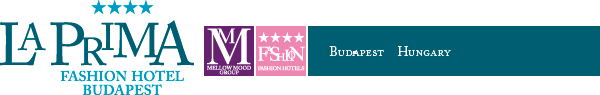 Reservation FormGuest’s name:Reference code:CADAADArrival date:Departure date:Lengt of stay:Roomtype:Deluxe single/doubleRoomprice:(VAT,City tax and breakfast are included.)Deluxe single room: 87 EUR/room/nightDeluxe double room: 97 EUR/room/nightPayment:By the guestsPosition number of the reservation:Name of card holder:Address of card holder:Type of cardCredit card number:*CVC or CVV number:Expiry date: